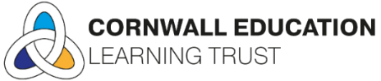 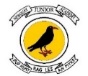 13th June 2023Dear Parent/CarerScience Fun at NJA!You are invited to a Community Science Event on Wednesday 21st June 2023 at 5-6pm in Edge Hall.This is a free event for all of our pupils to bring along friends and family to experience a fun-filled show that is loosely based on the idea of what makes a rocket; to include crazy demonstrations, audience participation and a few ideas that you will be able to try at home. Please complete the e-form below to let us know if you are planning to attend.https://forms.office.com/e/9cefXYjgCCWe look forward to welcoming you! Kind regards, Newquay Junior Academy 